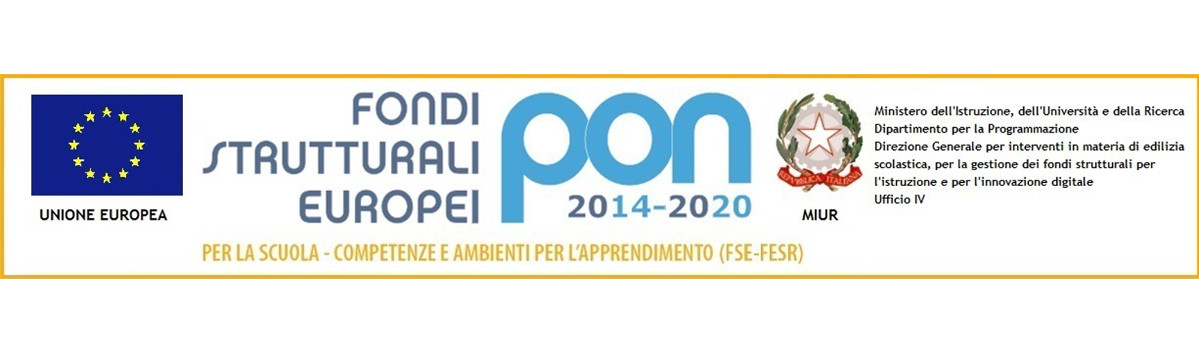 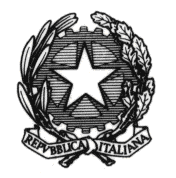 ISTITUTO DI ISTRUZIONE SUPERIORE STATALE“ ROSINA  SALVO “- TRAPANISede: Via Marinella, 1 – 91100 TRAPANI – Tel 0923 22386 – Fax:0923 23505-E-mail (PEC):tpis031005@pec.istruzione.it – E-mail (PEO):tpis031005@istruzione.itCodice meccanografico: TPIS031005 – C.F. 93072110815 – sito internet www.rosinasalvo.gov.it	Allegato 1 - Domanda di partecipazione Progettista/ Collaudatore/AddestratoreAl Dirigente Scolastico dell’I.I.S.” R. Salvo di TrapaniOggetto: Richiesta di partecipazione alla selezione interna  di esperto nell’ambito del progetto PON in qualità di Progettista, Collaudatore Addestratore. Fondi Strutturali Europei - Programma Operativo Nazionale “Per la scuola, competenze e ambienti per l’apprendimento” 2014-2020 - Asse II - Infrastrutture per l’istruzione – Fondo Europeo di Sviluppo Regionale (FESR) – Obiettivo specifico – 10.8 – Sotto-azione 10.8.1.B1 –  “ Laboratori per lo sviluppo delle competenze di base”. Sotto-azione10.8.1.B2 –  “Laboratori professionalizzanti  per licei artistici.l… sottoscritt…..................................................................................................................................................... Nat… il ………./……./……………. a……………………..………………………...…... Prov……………………………………………………….. Residente in………………….…………….………Via/Piazza………………..……………………………………………………………n°……... Tel……………………………….. Abitazione………………………….….... Tel. Cellulare…………………………………………………….. Codice fiscale ……………………………………………………. E-mail ……...................................................... …………………..In servizio presso codesta Istituzione scolastica in qualità di ……………………………………………………...Avendo preso visione del bando relativo alla selezione di esperti del PON FESR suddettoCHIEDEdi partecipare alla selezione in qualità di:   [ ] PROGETTISTA[ ]  COLLAUDATORE[ ]  ADDESTRATOREE’ ammessa la  partecipazione  ad una sola delle le tre differenti figure.A tal fine, consapevole delle responsabilità e delle sanzioni penali previste dall’art. 76 del DPR 445/2000 per le false attestazioni e dichiarazioni mendaci, della perdita dei benefici conseguenti al provvedimento emanato sulla base di dichiarazioni non veritiere, ai sensi dell’art. 75 del citato DPR.DICHIARAdi essere  cittadino italianogodere dei diritti civili e politicinon avere riportato condanne penali e non essere destinatario di provvedimenti che riguardano misure di prevenzione, di decisioni civili, e di provvedimenti amministrativi iscritti nel casellari giudizialeno essere a conoscenza di procedimenti penali a suo carico di possedere il seguente titolo di studio………………..…. conseguito il ………………….……………… presso ………..………………………………………………………………………... Allega alla presente domanda:Griglia valutazione titoli compilata (allegato 2)Curriculum in formato EuropeoFotocopia documento di identità in corso di validitàAi sensi del D.L. 196 del 30/06/2003, dichiaro, altresì, di essere stato informato sul trattamento dei dati personali e, pertanto, autorizza l’Amministrazione ad utilizzare i dati personali dichiarati solo per fini istituzionali e necessari per la gestione della presente istanza, ivi compresi quelli definiti “sensibili” dell’art. 4 comma 1 lettera d, per le finalità e per la durata necessari per gli adempimenti connessi al rapporto di lavoro.DATA  	                                                                                                                                                          FIRMA ______________________ 